Alternativt förslag till Kommunstyrelsens sammanträde 2022-06-07:SP4: Svar på frågor inför dialogmöte om Västtrafiks Trafikplan 2024Vänsterpartiet menar att det är anmärkningsvärt att staden i förslaget till svar på frågorna inte påtalar att det genomförs en utredning om kollektivtrafikens dragning och tillgänglighet genom stadens centrala delar. Rimligen bör beslut om linjeförändringar i stadskärnan avvakta den politiska processen kring denna utredning.Med anledning av denna föreslås Kommunstyrelsen besluta:Att följande läggs till sist under rubriken ”5. Övriga frågor”:”Utredning om kollektivtrafikenBorås Stad vill också framhålla att staden genomför en utredning om kollektivtrafikens tillgänglighet i stadens centrala delar. Vår uppfattning är att beslut som påverkar linjedragningen i stadens centrala delar bör avvakta slutsatserna av denna utredning.”För Vänsterpartiet i KommunstyrelsenStefan Lindborg och Anne Rapinoja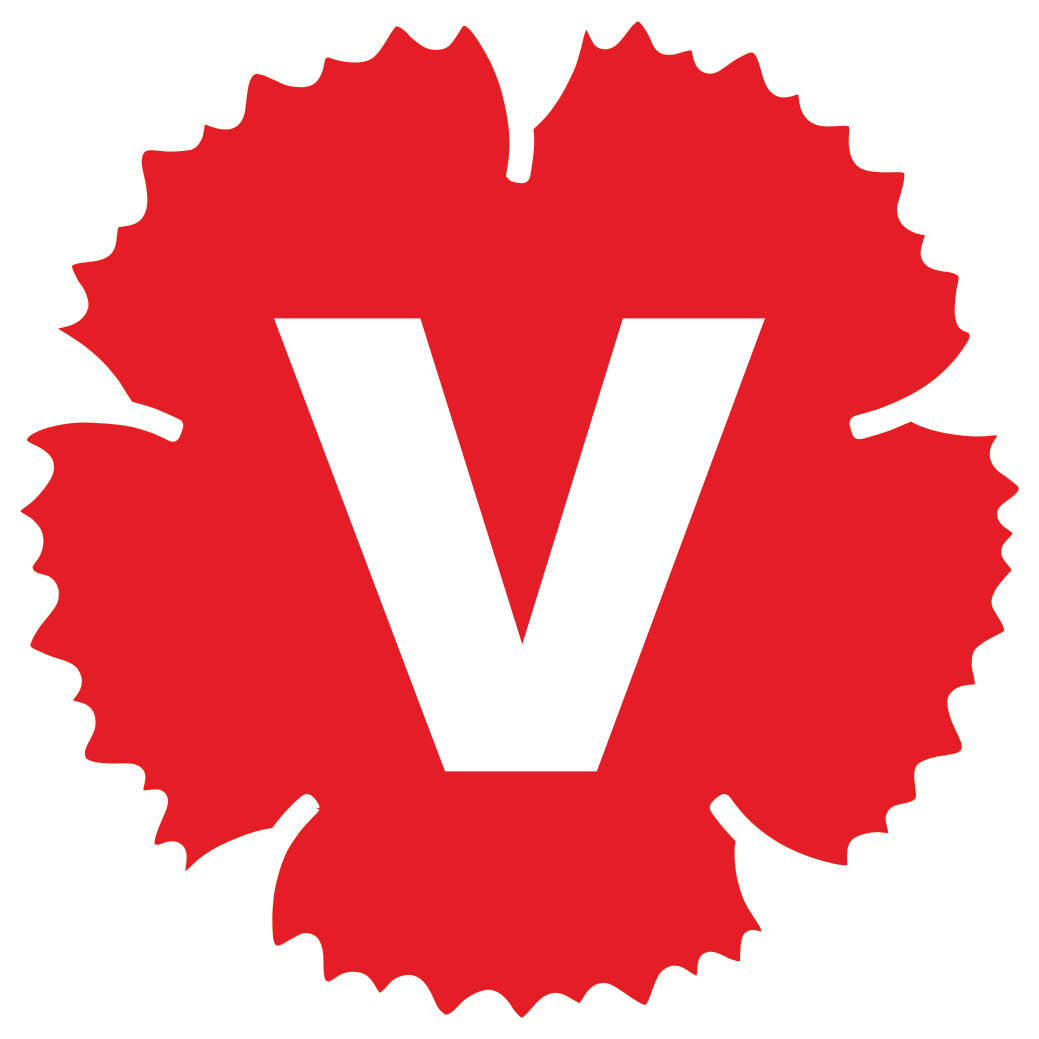 